Модуль «Учет затрат»«БАРС.Здравоохранение-МИС»ИнструкцияВерсия 01СодержаниеПеречень терминов и сокращений	31	Введение	42	Справочник «МЭСы. Статьи затрат»	52.1	Настройка справочника «МЭСы.Статьи затрат»	53	Настройка медицинских стандартов	93.1.1	Настройка стандарта лечения	93.1.2	Настройка контрольных услуг в составе стандарта	133.1.3	Настройка контрольных лекарств в составе стандарта	143.1.4	Назначение статей затрат	154	Загрузка стандартов лечения	185	Анализ затрат на оказание медицинской помощи	19Перечень терминов и сокращенийВведениеМодуль «Учет затрат» (далее – Модуль) – это функционал, предназначенный для хранения и анализа информации по нормативным и фактическим затратам в рамках стационарного лечения по территориальной программе ОМС.Модуль предназначен для решения следующих задач:ведение стоимости и номенклатуры, оказанных пациенту медицинских услуг, а также предоставленных лекарственных средств и питание, в том числе в соответствии с приказом Минздравсоцразвития России от 25 января 2011 г. № 29н «Об утверждении Порядка ведения персонифицированного учета в сфере обязательного медицинского страхования»;группировка затрат на оказание медицинской помощи в разрезе стандартов медицинской помощи, видов, условий и форм медицинской помощи, структурных подразделений (отделений) медицинской организации, кодов заболеваний и состояний по МКБ-10;формирование и ведение нормативных затрат, сопоставление их с фактическими затратами.Справочник «МЭСы. Статьи затрат»Справочник «МЭСы.Статьи затрат» используется для:хранения перечня нормативных затрат;назначения нормативных статей затрат для МЭС.Настройка справочника «МЭСы.Статьи затрат»Перейдите в раздел «Настройки/Настройки стандартов лечения/МЭСы.Статьи затрат», откроется окно справочника (Рисунок ).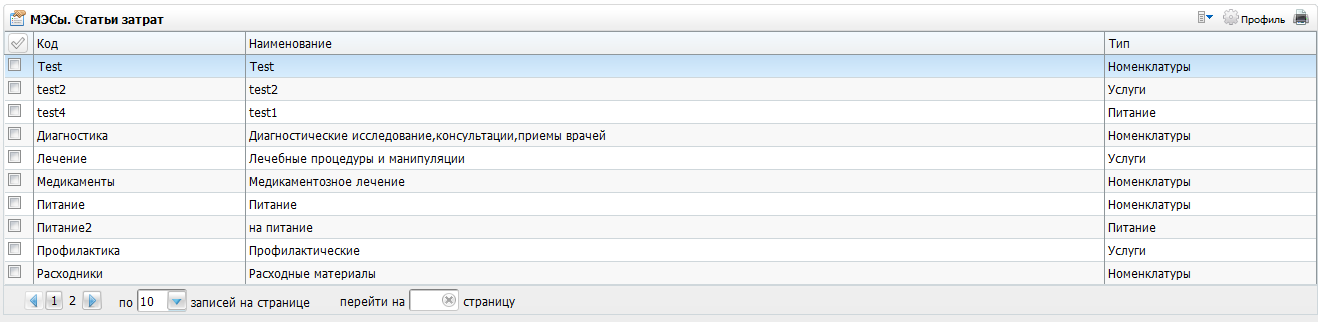 Рисунок  – Окно справочника «МЭСы.Статьи затрат»Для добавления нормативной статьи затрат воспользуйтесь пунктом контекстного меню «Добавить» (Рисунок ).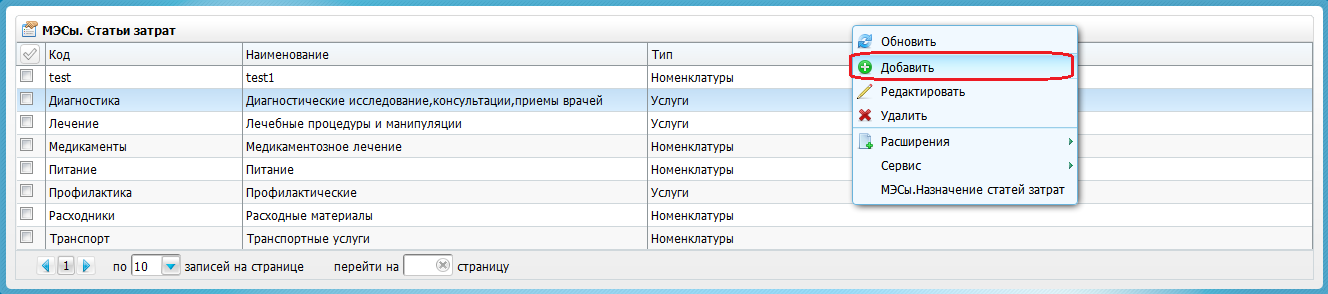 Рисунок  – Выбор пункта контекстного меню «Добавить» справочника «МЭСы.Статьи затрат»Откроется окно «Статьи затрат: Добавление» (Рисунок 3).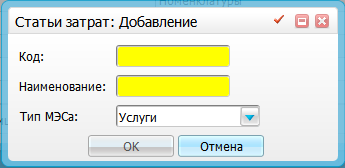 Рисунок  – Окно «Статьи затрат: Добавление»Заполните следующие поля:«Код» – введите уникальный код статьи затрат;«Наименование» – введите наименование статьи затрат;«Тип» – выберите тип МЭСа из ниспадающего списка с помощью кнопки
.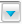 Для редактирования данных выделите запись и выберите пункт контекстного меню «Редактировать». Откроется окно «Статьи затрат: Исправление», аналогичное окну «Статьи затрат: Добавление» (Рисунок 3). Отредактируйте данные и нажмите кнопку «ОК».Для удаления статьи затрат выделите запись и воспользуйтесь пунктом контекстного меню «Удалить». Примечание – Если данная статья уже использовалась в таблице «МЭСы:Статьи затрат», будет выведено системное сообщение: «Удаление запрещено. На запись имеется ссылка». Запись не будет удалена.Для нормативной статьи также можно указать дополнительные данные, рассмотрим на примере статьи с типом «Номенклатуры».Для этого выберите пункт контекстного меню «МЭСы. Назначение статей затрат» (Рисунок 4).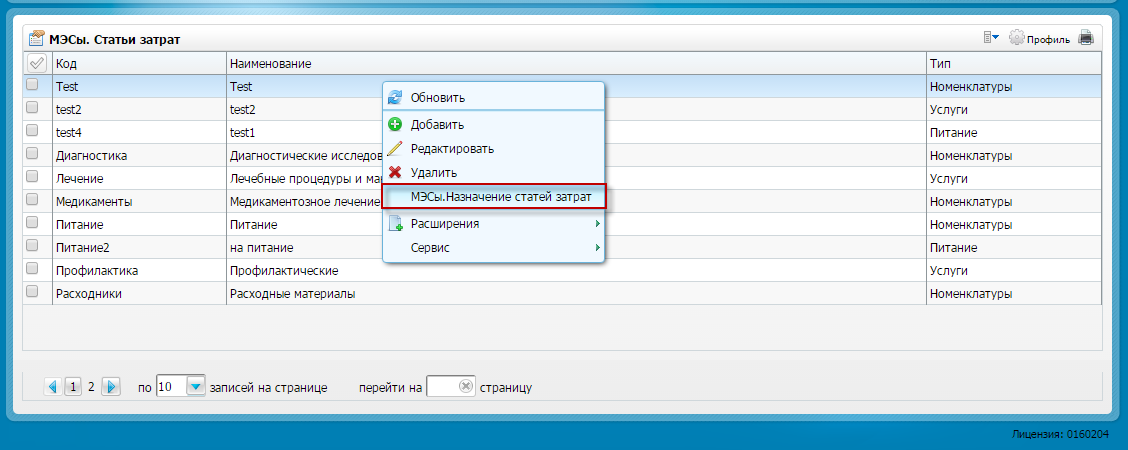 Рисунок  – Пункт «МЭСы.Назначение статей затрат»В открывшемся окне «МЭСы.Назначение статей затрат» выберите вкладку, вызовите контекстное меню, в котором выберите пункт «Добавить», с помощью «флажков» выберите значения справочника и нажмите кнопку «ОК»
(Рисунок 5, Рисунок 6).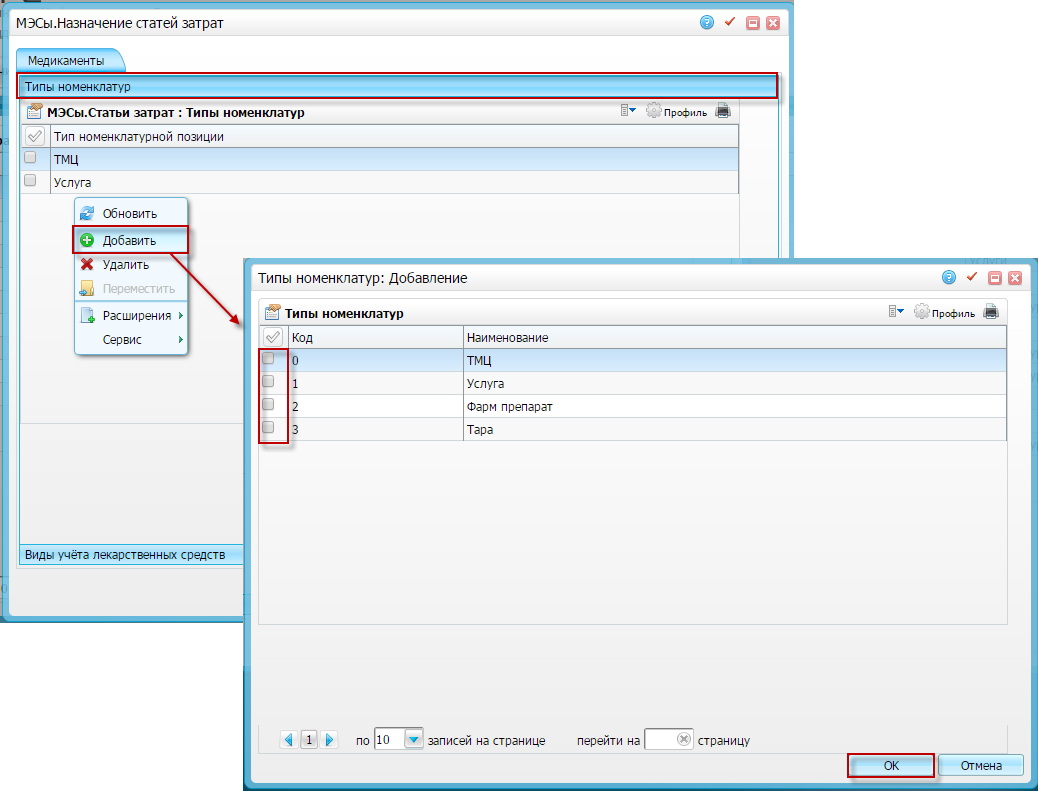 Рисунок  – Добавление типа номенклатурной позиции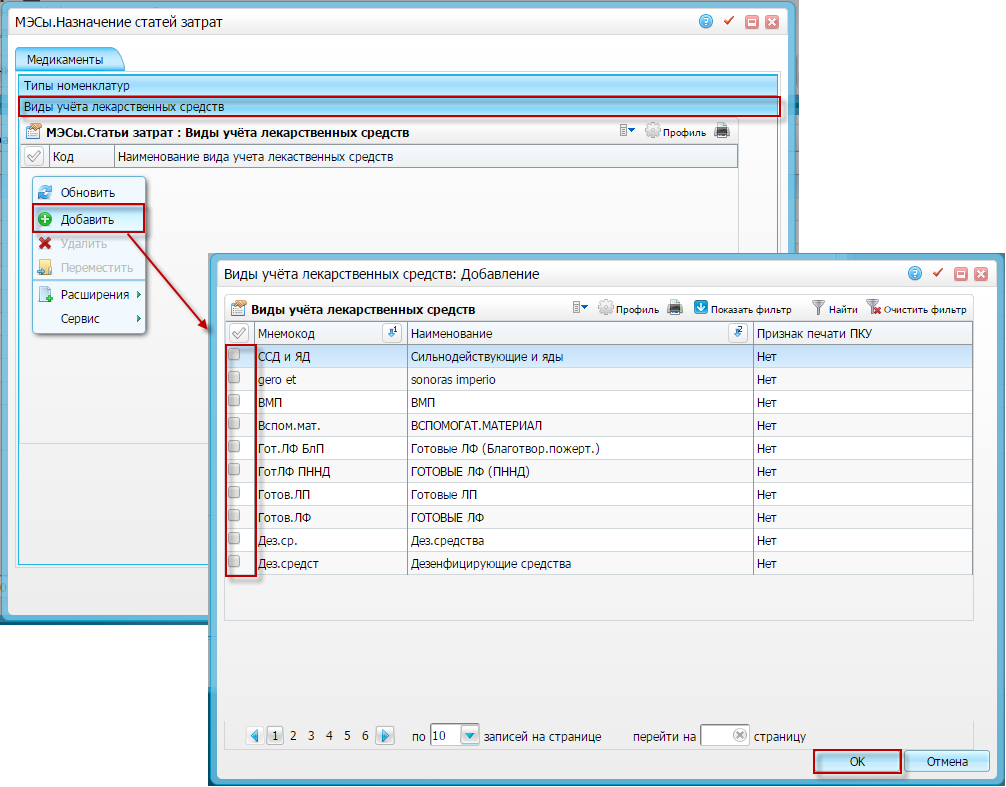 Рисунок  – Добавление вида учета лекарственных средствНастройка медицинских стандартовДля настройки медицинских стандартов выберите пункт главного меню «Настройки/Настройка стандартов лечения/Медицинские стандарты».Откроется окно настроек медицинских стандартов лечения (Рисунок 7).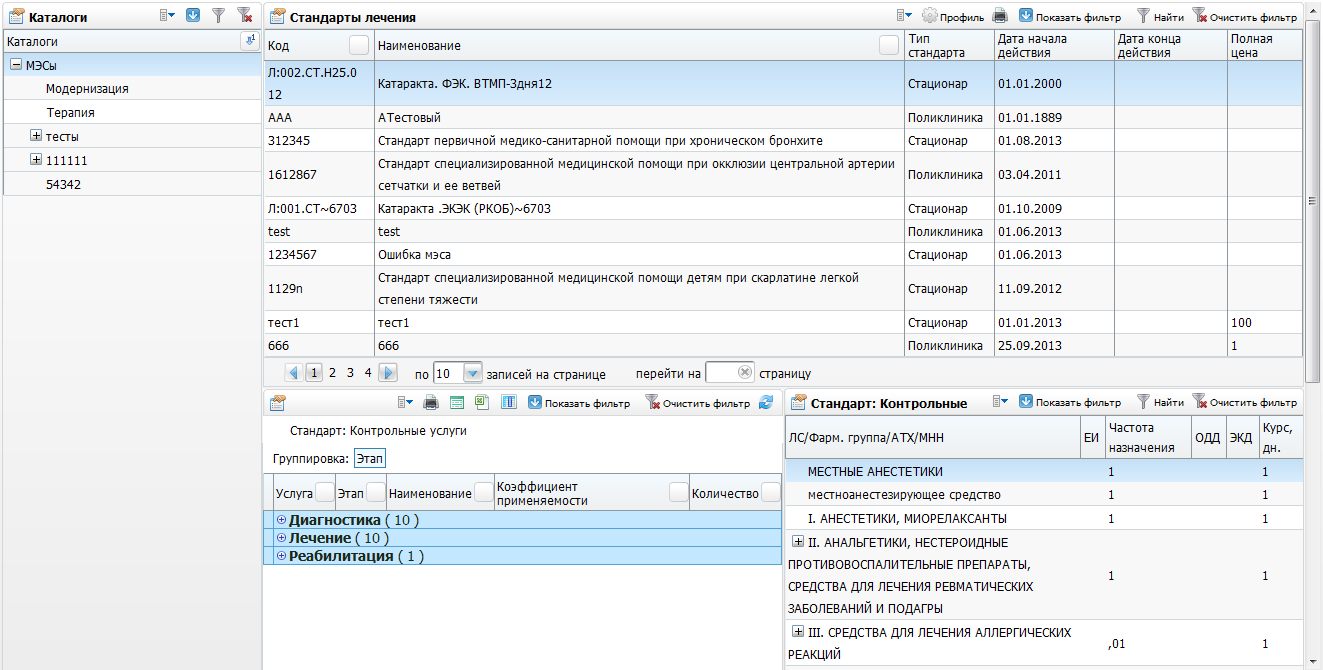 Рисунок  - Окно «Медицинские стандарты»Данное окно разделено на части:«Каталоги» - выбор каталога;«Стандарты лечения» - выбор стандарта лечения из соответствующего каталога;«Стандарт: Контрольные услуги» - дополнительная информация о составе контрольных услуг в соответствующем стандарте;«Стандарт: Контрольные лекарства» - дополнительная информация о составе контрольных лекарств в соответствующем стандарте.Настройка стандарта леченияДля добавления нового стандарта лечения в выбранном каталоге воспользуйтесь пунктом контекстного меню «Добавить» (Рисунок 8). 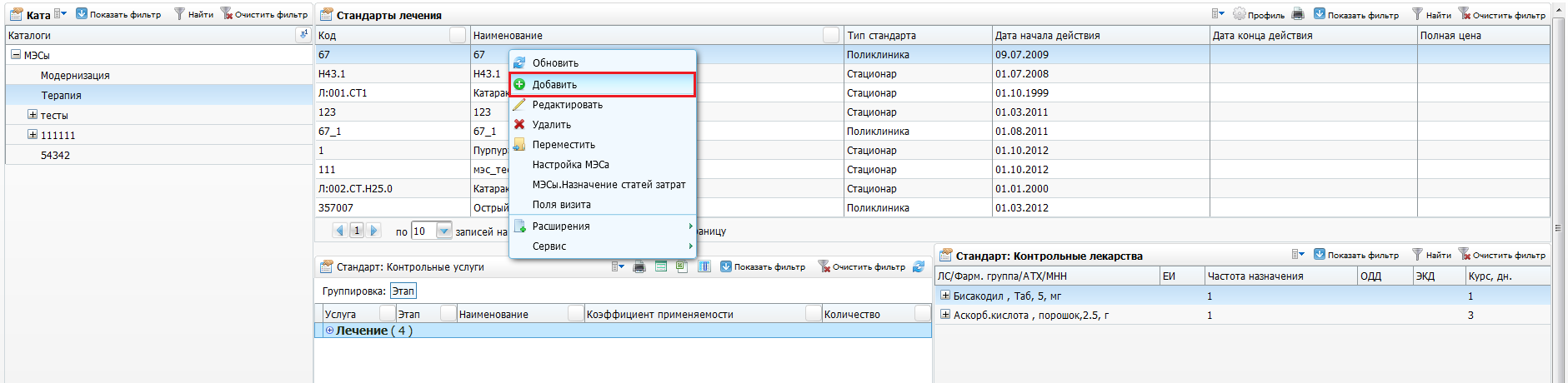 Рисунок  – Выбор пункта контекстного меню «Добавить» в части окна «Стандарты лечения»Откроется окно «МЭСы: добавление» (Рисунок 9).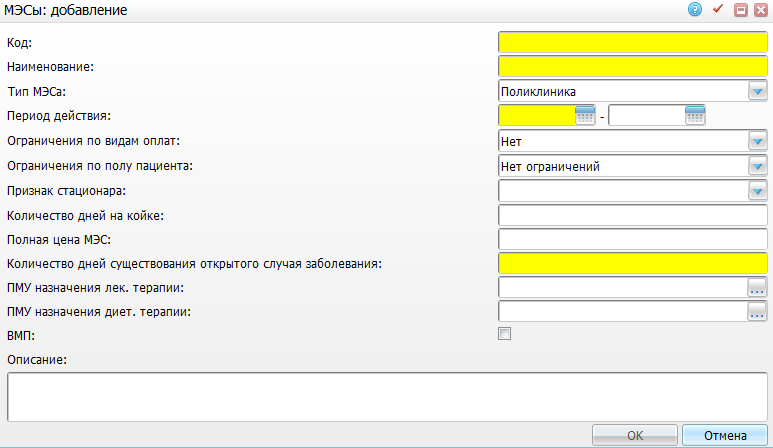 Рисунок  – Окно «МЭСы: добавление»Заполните следующие поля:«Код» - введите уникальный код МЭС;«Наименование» - введите наименование МЭС;«Тип МЭСа» - выберите тип МЭСа из ниспадающего списка с помощью кнопки ;«Период действия» - укажите период действия МЭС с помощью системного календаря либо вручную;«Ограничения по видам оплат» - выберите ограничения по видам оплат из ниспадающего списка с помощью кнопки ;«Ограничения по полу пациента» - выберите ограничения по полу пациента из ниспадающего списка с помощью кнопки ;«Признак стационара» - выберите признак стационара из ниспадающего списка с помощью кнопки ;«Количество дней на койке» - укажите количество дней на койке вручную;«Полная цена МЭС» - укажите полную цену МЭС вручную;«Количество дней существования открытого случая заболевания» - укажите количество дней существования открытого случая заболевания вручную;«ПМУ назначения лек. терапии» - выберите ПМУ назначения лек. терапии из окна «Услуги» с помощью кнопки ; 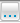 «ПМУ назначения диет. терапии» - выберите ПМУ назначения диет. терапии из окна «Услуги» с помощью кнопки ;«ВМП» - поставьте «флажок» в случае, если добавляемый МЭС входит в ВМП;«Описание» - в случае необходимости заполните поле описанием.После заполнения полей нажмите кнопку «ОК».Для редактирования выделите необходимый стандарт лечения и выберите пункт контекстного меню «Редактировать». Откроется окно «МЭСы: Исправление», аналогичное окну «МЭСы: Добавление» (Рисунок 9). Отредактируйте данные и нажмите кнопку «ОК».Для удаления стандарта лечения выделите запись и воспользуйтесь пунктом контекстного меню «Удалить». Для настройки МЭСа воспользуйтесь пунктом контекстного меню «Настройка МЭСа», откроется окно (Рисунок 10).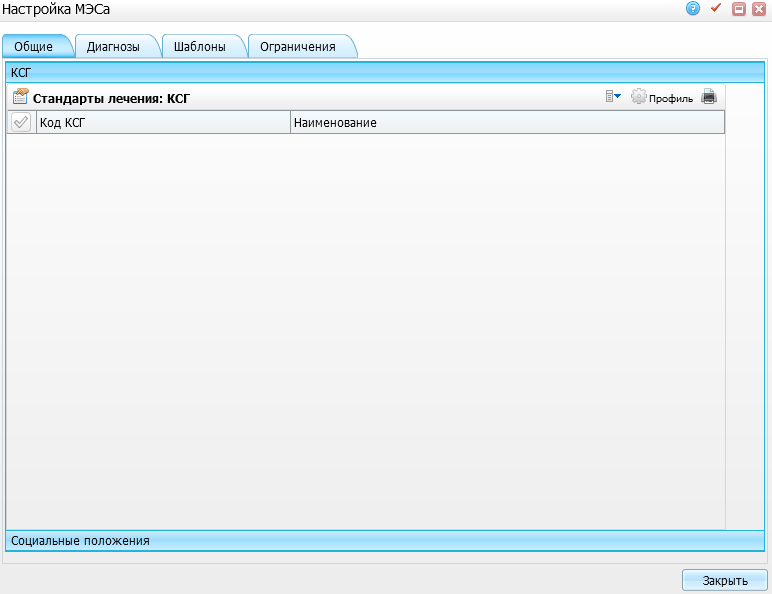 Рисунок  – Окно «Настройка МЭСа»Данное окно разделено на вкладки:«Общие» - включает стандарты лечения: клинико-статистические группы, социальные положения;«Диагнозы» - включает стандарты лечения: разрешенные, рекомендованные и противопоказанные диагнозы;«Шаблоны» - включает стандарты лечения: шаблоны направлений и назначений;«Ограничения» - включает стандарты лечения: ограничения по возрасту и вредные факторы.В каждой вкладке есть возможность добавления значений, для этого воспользуйтесь в соответствующей вкладке пунктом контекстного меню «Добавить».Настройка контрольных услуг в составе стандартаДля добавления контрольной услуги в выбранном каталоге воспользуйтесь пунктом контекстного меню «Добавить» (Рисунок 11).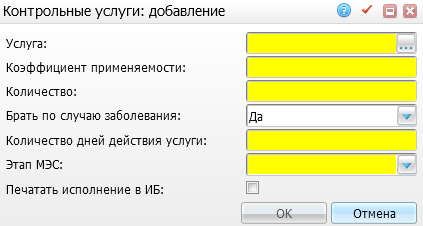 Рисунок  – Окно «Контрольные услуги: добавление»Заполните следующие поля:«Услуга» - выберите услугу из окна «Услуги» с помощью кнопки ;«Коэффициент применяемости» - укажите коэффициент применяемости вручную;«Количество» - укажите количество вручную;«Брать по случаю заболевания» - выберите значение из ниспадающего списка с помощью кнопки ;«Количество дней действия услуги» - укажите количество дней действия услуги вручную;«Этап МЭС» - выберите значение из ниспадающего списка с помощью кнопки ;«Печатать исполнение в ИБ» - в случае необходимости печати исполнения в ИБ, поставьте «флажок».После заполнения полей нажмите кнопку «ОК».Для редактирования выделите необходимую контрольную услугу и выберите пункт контекстного меню «Редактировать». Откроется окно «Контрольные услуги: Исправление», аналогичное окну «Контрольные услуги: Добавление» (Рисунок 11). Отредактируйте данные и нажмите кнопку «ОК».Для удаления контрольной услуги выделите запись и воспользуйтесь пунктом контекстного меню «Удалить». Настройка контрольных лекарств в составе стандартаДля добавления контрольных лекарств в выбранном каталоге воспользуйтесь пунктом контекстного меню «Добавить» (Рисунок 12). 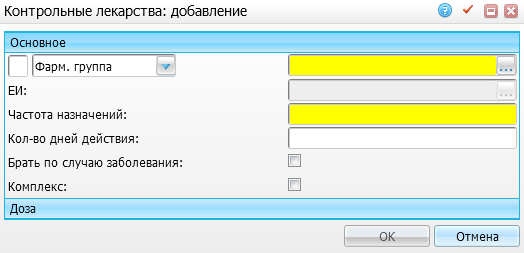 Рисунок  – Окно «Контрольные лекарства: добавление»Заполните следующие поля:«Основное»:«Фарм. группа» - выберите фармакологическую группу лекарств из ниспадающего списка с помощью кнопки ;«ЕИ» - выберите единицу измерения с помощью кнопки ;«Частота назначений» - укажите частоту назначений;«Кол-во дней действия» - укажите количество дней действия лекарств;«Брать по случаю заболевания» - в случае необходимости брать по случаю заболевания, поставьте «флажок»;«Комплекс» - в случае необходимости добавления в комплекс, поставьте «флажок».«Доза»:«ОДД» - укажите ориентировочную дневную дозу;«ЭКД» - укажите эквивалентную курсовую дозу;«Среднее кол-во» - укажите среднее количество;«Комментарий» - заполните комментарий в случае необходимости.После заполнения полей нажмите кнопку «ОК».Для редактирования выделите контрольное лекарство и выберите пункт контекстного меню «Редактировать». Откроется окно «Контрольные лекарства: Исправление», аналогичное окну «Контрольные услуги: Добавление» (Рисунок 12). Отредактируйте данные и нажмите кнопку «ОК».Для удаления контрольного лекарства выделите запись и воспользуйтесь пунктом контекстного меню «Удалить». Назначение статей затратДля настройки по назначению статей затрат для МЭС, указанию нормативного тарифа и его структуры по данной статье, выберите пункт главного меню «Настройки/Настройка стандартов лечения/Медицинские стандарты».В открывшемся окне вызовите контекстное меню, в котором выберите пункт «МЭСы. Назначение статей затрат» (Рисунок 13).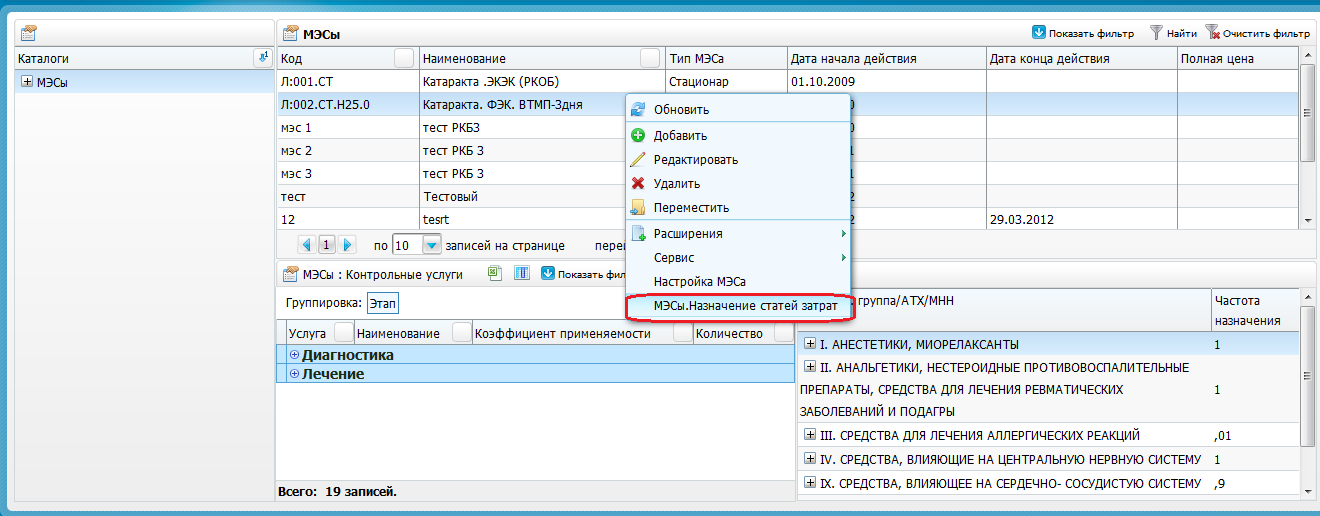 Рисунок  – Выбор пункта контекстного меню «МЭСы.Назначение статей затрат»Откроется окно «МЭС: Статьи затрат» (Рисунок 14).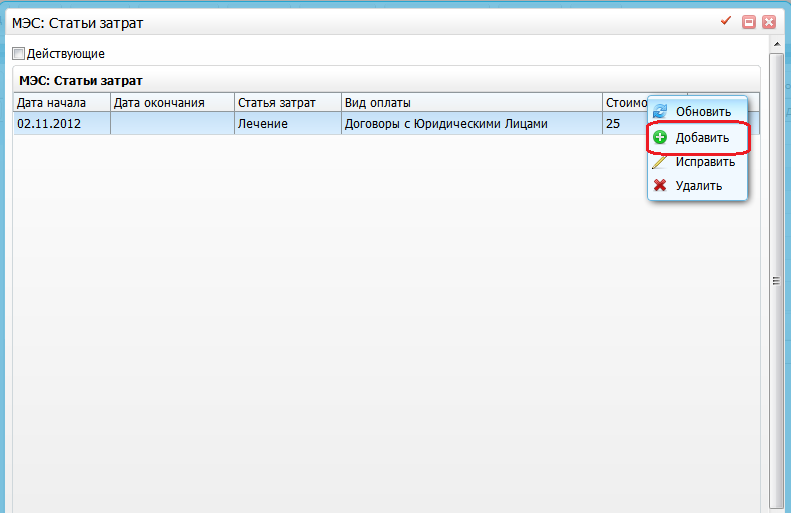 Рисунок  – Окно «МЭС: Статьи затрат»В окне «МЭС: Статьи затрат» через контекстное меню выберите пункт «Добавить» (Рисунок 14). Откроется окно «Назначенные статьи затрат: Добавление» (Рисунок 15).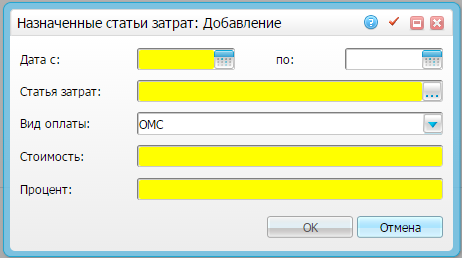 Рисунок  – Окно «Назначенные статьи затрат: Добавление»Заполните следующие поля:«Дата с» – укажите дату начала действия статьи затрат;«Дата по» – укажите дату окончания действия статьи затрат;«Статья затрат» – выберите наименование статьи затрат из окна «МЭСы: Блоки стоимости» с помощью кнопки ;«Вид оплаты» – выберите вид оплаты, который соответствует статье затрат с помощью кнопки ;«Стоимость» – укажите нормативную стоимость по статье затрат;«Процент» – укажите нормативный процент по статье затрат (структура тарифа).После заполнения полей нажмите кнопку «ОК».Для удаления статьи затрат выделите запись и выберите пункт контекстного меню «Удалить».По умолчанию отображаются все статьи затрат. Если поставить «флажок» в поле «Действующие» (Рисунок 16), будут отображаться только статьи, дата окончания которых больше чем текущая дата.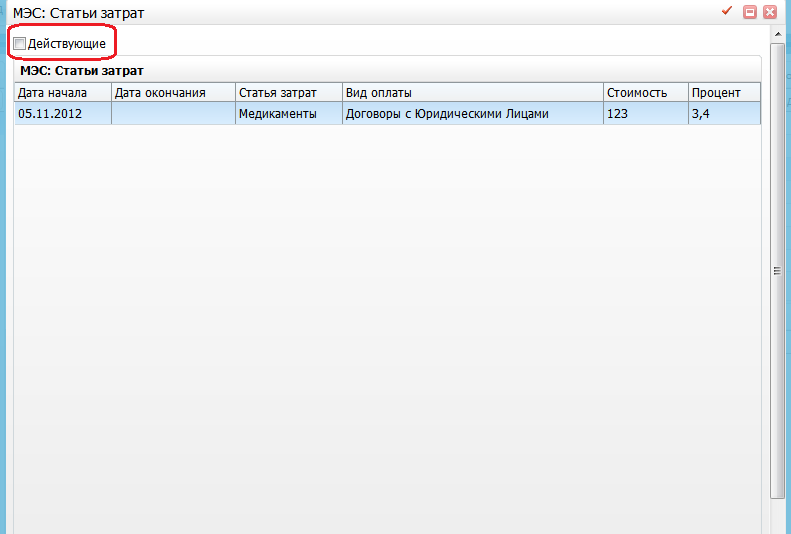 Рисунок Загрузка стандартов леченияДля загрузки стандарта лечения выберите пункт главного меню «Настройки/Настройка стандартов лечения/Загрузка стандартов лечения».Откроется окно «Импортировать группу таблиц» (Рисунок 17).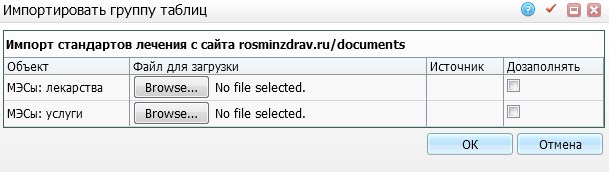 Рисунок  – Окно «Импортировать группу таблиц»В данном окне для загрузки файла объекта нажмите кнопку «Browse». После загрузки файла нажмите кнопку «ОК».Анализ затрат на оказание медицинской помощиАналитическое окно «Анализ затрат на оказание медицинской помощи» предназначено:для отображения сводной информации по МЭС;сравнения и анализа фактических показателей с плановыми по закрытым случаям заболеваний.Выберите пункт главного меню «Аналитика/Анализ затрат на оказание медицинской помощи». Откроется окно (Рисунок 18).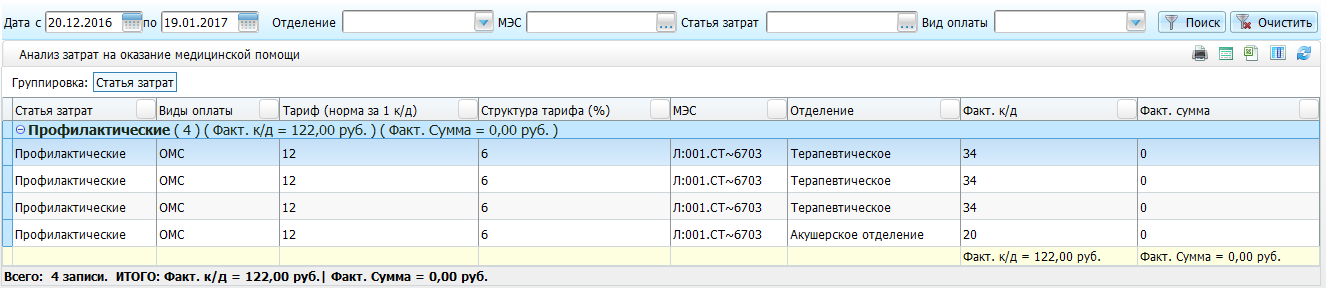 Рисунок  – Окно «Анализ затрат на оказание медицинской помощи»Установите параметры в блоке фильтров:«Дата с» и «по» - укажите период, за который собирается группировка. По умолчанию стоит текущий месяц. В группировку попадают пациенты, у которых дата закрытия случая заболевания находится в диапазоне заданного периода;«Отделение» - выберите отделение из списка отделений с помощью кнопки ;«МЭС» - выберите один или группу МЭС из справочника «МЭСы» с помощью кнопки ;«Статья затрат» - выберите одну или несколько статей затрат из справочника «МЭСы.Статьи затрат»;«Вид оплаты» - выберите вид оплаты из списка вида оплат с помощью кнопки .После заполнения полей нажмите кнопку «Поиск».В нижней части окна выполнится отбор по фильтрам (Рисунок 19).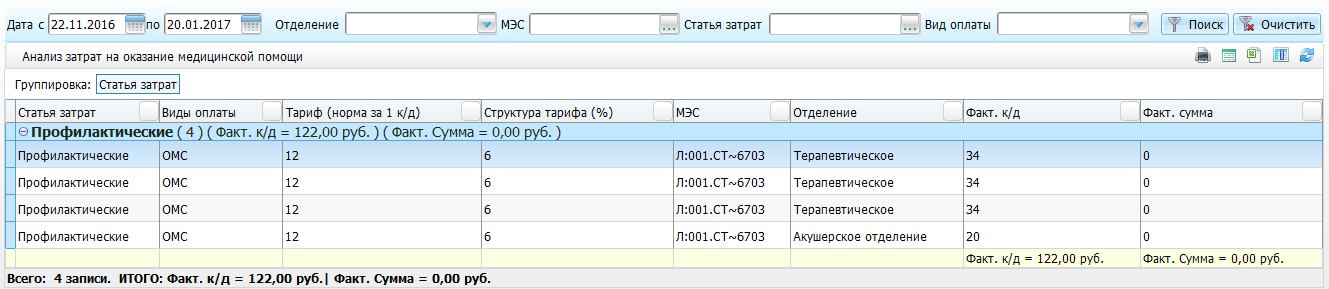 Рисунок  – Окно «Анализ затрат на оказание медицинской помощи»Основная таблица окна «Анализ затрат на оказание медицинской помощи» содержит следующие столбцы:«Статья затрат» – выводятся все статьи затрат, привязанные к коду МЭС указанных у пациентов;«Виды оплаты» – выводятся виды оплаты для статьи затрат, соответствующей виду оплаты пациента;«Тариф (норма за 1 к/д)» – выводится норматив по статье затрат, указанный на МЭС;«Структура тарифа (%)» – выводится процент норматива по статье затрат, указанный на МЭС;«МЭС» – выводится код МЭС по пациентам за период;«Отделение» – выводятся отделения пациентов за период;«Факт. к/д» – количество фактических койко-дней, проведенных пациентами в отделениях;«Факт. сумма» – сумма фактических затрат на пациентов.По умолчанию данные в окне «Анализ затрат на оказание медицинской помощи» отображаются с группировкой по статье затрат (Рисунок 20).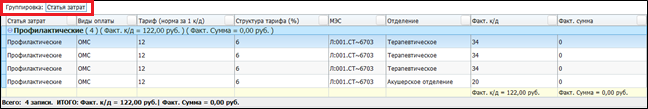 Рисунок  – Окно «Анализ затрат на оказание медицинской помощи»Чтобы разгруппировать колонку, нажмите на кнопку «Статья затрат» в группировке.Для группировки нажмите по наименованию колонки «Статья затрат»
(Рисунок 21).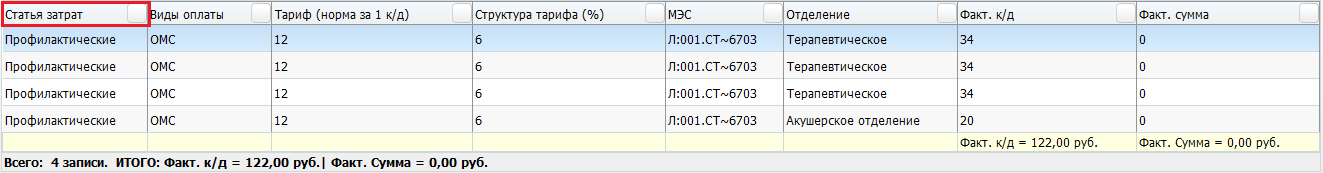 Рисунок 21 – Окно «Анализ затрат на оказание медицинской помощи»Также можно сгруппировать информацию по нескольким колонкам, путем нажатия на наименование тех колонок, по которым собирается группировка (Рисунок 22).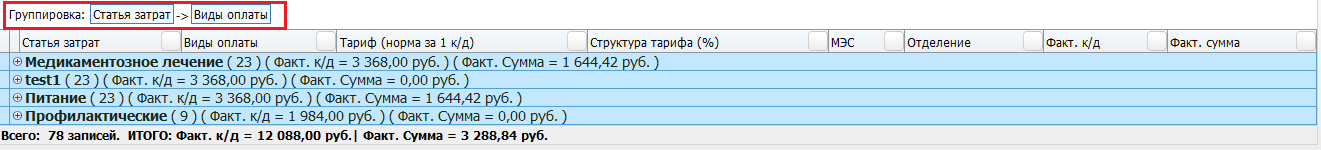 Рисунок  – Окно «Анализ затрат на оказание медицинской помощи»Для выгрузки отчета воспользуйтесь кнопками: – откроется окно просмотра сформированного отчета, нажмите кнопку «Печать», установите параметры печати и нажмите кнопку «Печать»;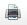  – кнопка доступна при включенных параметрах группировки. Файл будет выгружен на локальный компьютер пользователя;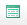  – файл будет выгружен на локальный компьютер пользователя.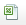 Лист регистрации измененийТермин, сокращениеОпределениеАОАкционерное обществоБАРС.Здравоохранение - МИСМедицинская информационная система «БАРС.Здравоохранение - МИС»ЕИЕдиница измеренияИБИстория болезниОДДОриентировочная дневная дозаОМСОбязательное медицинское страхованиеМКБ-10Международная классификация болезней 10-го пересмотраМЭСМедико-экономический стандартЭКДЭквивалентная курсовая дозаИзм.Версия СистемыВерсия документаДата внесения измененийАвтор измененийКраткое описание изменений116.110106.02.2017Зиннатуллина Ф.З.Документ создан